WASA LAKE LAND IMPROVEMENT DISTRICTANNUAL GENERAL MEETINGWednesday September 28th, 2022 at 7:00 PMWASA COMMUNITY HALLCall to Order and Introductions of Trustees & Corporate Officer  7:00 pmSharon called meeting to order at 7:00 pmAdoption of agenda – Nowell, Phil secondedPresentation of Agenda – phil moved, nowell seconded.Minutes of 2021 Annual General Meeting, Annual Review by Chair – Sharon Presentation of Reviewed Financial Statements for 2021                       Motion Nowell, Phil seconded  all in favourAppointment of Auditor for 2022 – Nowell moves for Toni Lapore, Phil secondedReportsWater Report – Kootenay river June 19 peak 2 wks later than 2021, saw drop around July 1, peak level similar to 2020, Lake peak July 7-9, .69 higher than 2021, today 16cm higher than 2021, key driver to lake level is snow level(floe lake snow pillow) dissolved oxygen testing done.2023 will be yr 2 of 3.  no  unacceptable ecoli numbers this year.  Bathymetric map, need new one (2005), also need a new aerial map.  Temperature drops around 9 meters.  Ice off march 28th, ice on dec 5th.  New website includes water stats.  We participate in the water hub project along with about 27 other groups.  New news kiosk.Tax Report – remained since 2014 $50 for every property.  June 2 mailed, due July 15th  10% penalty – most pay by etransfer.  No password for payment.  Late payers, 5 parcels delinquent over 2 years.  Tax sale, collection agency, small claims court.  54 owing current taxes.  Interest 8.45% set by province.  Mailed out again in September.  Responsibility of owner to inform wllid of change of address, contact info, etc.New Business – letters patent have not had mosquito control taken off.  Order in council or ministers letter to change that.  Sharon has contact info and has asked RDEK for letter to state when they took over.  Motion to change Nowell moved, Phil seconded, all in favour Mandate Resolution to remove mosquito reference from Letters PatentAnnouncement of 2022-2023 Board of Trustees – Nowell Berg, Tom Braumondl, Darren Plestad, Sharon Prinz, one vacancyQuestions and comments (2 minute time limit per speaker) Penny Flagel presentLast mtg, why topic of delegations and petitions, when there were no petitions presented.Terminology used by government forms on public agendasPenny felt she was targeted by Nowell’s & Jane’s comments regarding petitions, in a public meeting.  Susan Clovechuk suggested petition in the community, not Penny’s agenda.Supports a Lake Community Organization if wllid folds.Nowell in response – not clovechucks responsibility to encourage petitionsNeed extensive community engagement to keep people informed, more public meetings – summer months when everyone is here.Sharon, need some way to include seasonal owners (AB, etc.)  BC Lake Society instead of wllid.Becky – can Penny provide feedback to individuals that terminology is on every agenda10 years we keep minutes – made available upon request.  Not necessarily posted on websites.Adjournment motion by Nowell, Phil seconded.www.wasalake.caadmin@wasalake.caBox 133 Wasa British Columbia V0B 2K0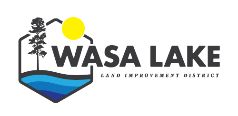 